«О внесении изменений в постановление администрации сельского поселения «Кузьёль» от 12.04.2018 №02/04 «Об утверждении Положения о порядке и условиях оплаты труда работников бухгалтерии администрации сельского поселения «Кузьёль»»              В соответствии с решением Совета муниципального образования сельского поселения «Кузьёль» от 29.09.2020 г. № I-24/77 «О внесении  изменений в Решение совета сельского поселения «Кузьёль» от 29.10.2019 г № I-11/35  «Об утверждении Положения «Об условиях оплаты труда муниципальных служащих администрации сельского поселения «Кузьёль»»Администрация сельского поселения «Кузьёль» постановляет:         1. Внести в постановление администрации сельского поселения «Кузьёль»  от 12.04.2018 №02/04 «Об утверждении Положения о порядке и условиях оплаты труда работников бухгалтерии администрации сельского поселения «Кузьёль»»   следующие изменения: 	 Приложение N 1 Постановления  №02/04 от 12.04.2018 «Об утверждении Положения о порядке и условиях оплаты труда работников бухгалтерии  администрации сельского поселения «Кузьёль» читать в следующей редакции согласно приложения №1 данного Постановления.            2.  Настоящее постановление вступает в силу с  01 октября 2020 года.         Глава сельского поселения «Кузьёль»                           В.П.ШакироваПриложение N 1 К Постановлению №03/09 от 29.09.2020 Должностные оклады работников бухгалтерии администрации сельского поселения «Кузьёль»“Кузьель” сикт овмодчоминса администрация“Кузьель” сикт овмодчоминса администрация“Кузьель” сикт овмодчоминса администрация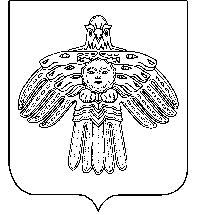 Администрациясельского поселения«Кузьель»Администрациясельского поселения«Кузьель»ПОСТАНОВЛЕНИЕШУÖМот               29 сентября2020 г.№ № 03/09Наименование должностей               Месячный должностной оклад (руб.)Главный бухгалтер                                   5726,00